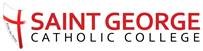 GCSE FrenchHIGHERGrammar practice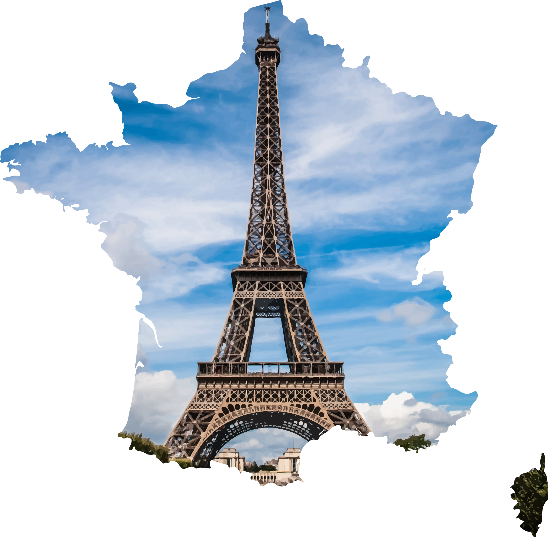 